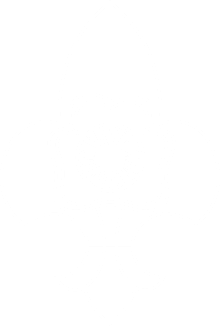 PROFORMALIST OF STATE YOUTH COMMITTEEName of State _____________________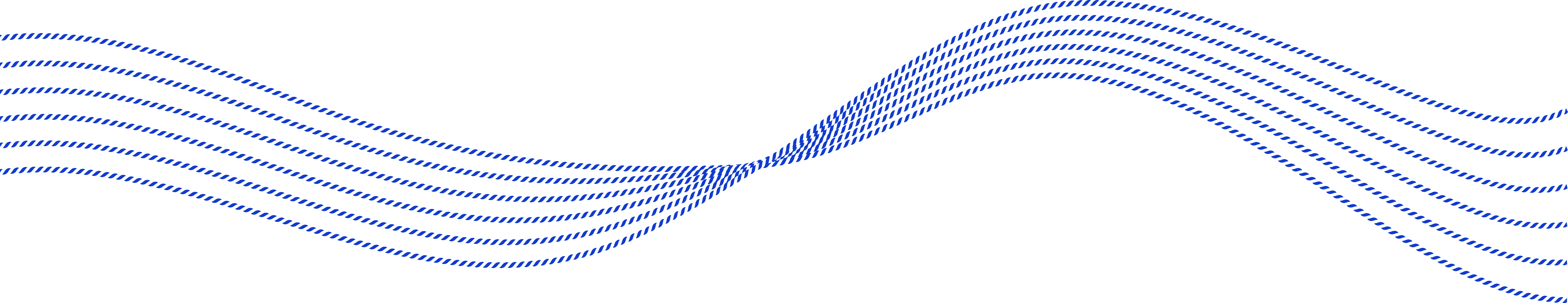 Sl. No.NameDesignationCorrespondence AddressEducational QualificationS/G QualificationEmail IDContact No.1Chairperson2Vice- Chairperson3Member4Member5Member6Member7Member8Member9Member10Member11Member12Member